iTEC mini-scenaryo, Aralık 2010Değişim Yoluyla Desteklenme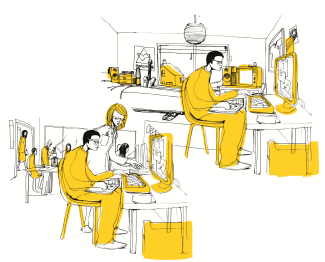 ESİNLENME İFADESİ
yeni teknolojileri ya da yeni pedagojik yaklaşımlar uygulamaya çalışan öğretmenler ağları oluşturma.Öğretmenlere etkileşimli destek sağlamak için bir dizi cihazlar kullanmak:eşzamanlı, eş zamansız ve tam zamanındaTEKNOLOJİ VE KAYNAKLAR
Tartışma forumları; sohbet, video paylaşım / yansıması; yeni uygulamaları hayata geçirmeye çalıştıkça öğretmenler arasında etkileşimi sağlayacak video konferans kaynaklarıiTEC mini-scenaryo, Aralık 2010Değişim Yoluyla DesteklenmeESİNLENME İFADESİ
yeni teknolojileri ya da yeni pedagojik yaklaşımlar uygulamaya çalışan öğretmenler ağları oluşturma.Öğretmenlere etkileşimli destek sağlamak için bir dizi cihazlar kullanmak:eşzamanlı, eş zamansız ve tam zamanındaGÖREVLER
yeni uygulamaların uygulanmasında, zorlukları (okullar tarafından hissedildiği gibi) göz önünde bulunduran, 
değişim süreci yoluyla öğretmenlere destekleyen ağlar kuruluriTEC mini-scenaryo, Aralık 2010Değişim Yoluyla Desteklenme. AKTİVİTE AMAÇLARI 
değişim süreci boyunca Bireysel zorlukları fark ederek, kişisel destek yoluyla değişimi destekleyerek ve öğretmenlerin kendi arasında ilişki inşa ederek öğretmenleri desteklemek ALANLAR
Etkileşimler, yansıtıcı gözlem ve takım öğretim yoluyla, sanal olarak çapraz veya kurumsal içi gerçekleşir.
Sanal ve fiziksel alanların bir karışımıiTEC mini-scenaryo, Aralık 2010Değişim Yoluyla Desteklenme. AKTİVİTE AMAÇLARI 
değişim süreci boyunca Bireysel zorlukları fark ederek, kişisel destek yoluyla değişimi destekleyerek ve öğretmenlerin kendi arasında ilişki inşa ederek öğretmenleri desteklemek ROLLER
rehber: acemi, akran-öğretim / destek ve teknoloji
uzman: uzman rolleri uygulamaiTEC mini-scenaryo, Aralık 2010Değişim Yoluyla DesteklenmeAKTİVİTE TÜRÜ
Güvenilir ortakları arasında paylaşım; destek ilişkileri gelişimi ve yeni fikirler uygulamaya çalışan öğretmen ağlarıETKİLEŞİMLERİ
Öğretmenler üstlendiği ortak faaliyetler olarak sınıf içinde destek; uygulamaları 
gelişmeleri bildirmek için yansıtma;
sorunları belirlemek ve çözmek için destek.ÖYKÜSEL ANLATIM 
(iTEC içinde ve dışında) yenilikçi projeler yapmaları amacıyla destek ağları kurularak öğretmenler desteklenir. ağları içinde güven artırmak için Etkileşimleri teşvik edilmektedir ve yeni uygulamalar üzerine birlikte planlama yapmak gözlemlemek, uygulamak ve yansıtmak için, etkileşimleri teşvik edilmektedir. 
Tavsiye istemek için, sınıf uygulaması videosu paylaşmak için yansıtmayı teşvik etmek için, Ağ içinde Etkileşimler anlık İleti kullanarak veya fikir ve ders planları paylaşmak ve erişmek için tartışma forumlarına erişim olduğunca acil olabilir.ÖYKÜSEL ANLATIM 
(iTEC içinde ve dışında) yenilikçi projeler yapmaları amacıyla destek ağları kurularak öğretmenler desteklenir. ağları içinde güven artırmak için Etkileşimleri teşvik edilmektedir ve yeni uygulamalar üzerine birlikte planlama yapmak gözlemlemek, uygulamak ve yansıtmak için, etkileşimleri teşvik edilmektedir. 
Tavsiye istemek için, sınıf uygulaması videosu paylaşmak için yansıtmayı teşvik etmek için, Ağ içinde Etkileşimler anlık İleti kullanarak veya fikir ve ders planları paylaşmak ve erişmek için tartışma forumlarına erişim olduğunca acil olabilir.ÖYKÜSEL ANLATIM 
(iTEC içinde ve dışında) yenilikçi projeler yapmaları amacıyla destek ağları kurularak öğretmenler desteklenir. ağları içinde güven artırmak için Etkileşimleri teşvik edilmektedir ve yeni uygulamalar üzerine birlikte planlama yapmak gözlemlemek, uygulamak ve yansıtmak için, etkileşimleri teşvik edilmektedir. 
Tavsiye istemek için, sınıf uygulaması videosu paylaşmak için yansıtmayı teşvik etmek için, Ağ içinde Etkileşimler anlık İleti kullanarak veya fikir ve ders planları paylaşmak ve erişmek için tartışma forumlarına erişim olduğunca acil olabilir.